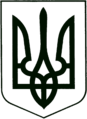 УКРАЇНА
МОГИЛІВ-ПОДІЛЬСЬКА МІСЬКА РАДА
ВІННИЦЬКОЇ ОБЛАСТІ  РІШЕННЯ №933Про затвердження проектів землеустрою щодо відведення земельних ділянок в постійне користування та їх передачу з комунальної власності в державну власністьКеруючись ст.ст. 77, 117, 122, 123 Земельного кодексу України, ст. 26 Закону України «Про місцеве самоврядування в Україні», законами України «Про внесення змін до деяких законодавчих актів України щодо розмежування земель державної та комунальної власності», «Про Державну реєстрацію речових прав на нерухоме майно та їх обтяжень», «Про державний земельний кадастр», розглянувши звернення ______________________, -                                       міська рада ВИРІШИЛА:Затвердити проекти землеустрою щодо відведення земельної ділянки в постійне користування ________________ для розміщення та постійної діяльності ____________________________ із земель комунальної власності на території Могилів – Подільської міської ради Могилів-Подільського району Вінницької області на земельні ділянки:-  площею 7,8700 га, кадастровий номер 0522681400:02:001:2018;  -  площею 6,0826 га, кадастровий номер 0522688000:01:000:0437;-  площею 3,0700 га, кадастровий номер 0522685700:01:000:1080.Передати ____________________ в постійне користування земельні ділянки для розміщення та постійної діяльності ________________________________із земель комунальної власності на території Могилів – Подільської міської ради Могилів-Подільського району Вінницької області: -  площею 7,8700 га, кадастровий номер 0522681400:02:001:2018;  -  площею 6,0826 га, кадастровий номер 0522688000:01:000:0437;-  площею 3,0700 га, кадастровий номер 0522685700:01:000:1080.Передати з комунальної власності Могилів-Подільської міської ради Могилів-Подільського району Вінницької області в державну власність, в особі Вінницької обласної державної військової адміністрації земельні ділянки, зазначені в пункті 2 даного рішення, цільове призначення – 15.03 ___________________________________, категорія земель – землі промисловості, транспорту, електронних комунікацій, енергетики, оборони та іншого призначення. Доручити відділу земельних відносин міської ради провести необхідні заходи по складанню акту приймання-передачі земельних ділянок зазначених в пункті 3 даного рішення з комунальної в державну власність.Контроль за виконанням даного рішення покласти на першого заступника   міського голови Безмещука П.О. та на постійну комісію міської ради з питань земельних відносин, природокористування, планування території, будівництва, архітектури, охорони пам’яток, історичного середовища та благоустрою (Глущак Т.В.).             Міський голова	                                                    Геннадій ГЛУХМАНЮКВід 20.12.2023р.40 сесії            8 скликання